ЗАХТЕВ ЗА ОДОБРАВАЊЕ БЕСПЛАТНЕ ПРАВНЕ ПОМОЋИНазив јединице локалне самоуправе којој се подноси захтев: ______ГРАД СОМБОР_______ Број предмета: ________________________________________________________________ ПОДНОСИЛАЦ ЗАХТЕВА/ТРАЖИЛАЦИме и презиме: ________________________________________________________________Адреса (у личној карти, односно адреса пријављена као боравиште): _____________________________________________________________________________ Место, улица и бројДржављанство: ________________________________________________________________ Занимање тражиоца: _____________________________________________________________ Број телефона тражиоца (ако постоји): ______________________________________________ Адреса електронске поште (ако постоји): ___________________________________________ОПИС ПРОБЛЕМА ЗБОГ КОГА СЕ ЗАХТЕВА БЕСПЛАТНА ПРАВНА ПОМОЋ_________________________________________________________________________________________________________________________________________________________________________________________________________________________________________________________________________________________________________________________ ПОДАЦИ О ЗАКОНСКОМ ЗАСТУПНИКУИме и презиме: ________________________________________________________________Адреса (у личној карти, односно адреса пријављена као боравиште):_____________________________________________________________________________ Место, улица и бројАдреса седишта канцеларије:_____________________________________________________________________________ Улица и бројБрој телефона: ________________________________________________________________ Адреса електронске поште (ако постоји): ___________________________________________ПОДАЦИ О ПУНОМОЋНИКУИме и презиме: ________________________________________________________________Адреса (у личној карти, односно адреса пријављена као боравиште):_____________________________________________________________________________ Место, улица и бројАдреса седишта канцеларије:_____________________________________________________________________________ Улица и бројБрој телефона: ________________________________________________________________ Адреса електронске поште (ако постоји): ___________________________________________1.5.ПОДАЦИ О ЛИЦУ КОЈЕ ЈЕ ТРАЖИЛАЦ ОДРЕДИО ЗА ПОДНОСИОЦА ЗАХТЕВА (АКО ПОСТОЈИ)Име и презиме: ________________________________________________________________Адреса (у личној карти, односно адреса пријављена као боравиште):_____________________________________________________________________________ Место, улица и бројБрој телефона: ________________________________________________________________ Адреса електронске поште (ако постоји): ___________________________________________Напомене: Градска управа је дужна да реши предмет најкасније у року од 8 дана од покретања поступка.									ПОДНОСИЛАЦ ЗАХТЕВА									________________________ПОДАЦИ О ДОКАЗИМА О ИСПУЊЕЊУ УСЛОВАII.1. Први део- попуњава тражилац који је корисник права на новчану социјалну помоћ, сагласно закону којим се уређује социјална заштита, односно тражилац који је корисник права на дечији додатак сагласно закону којим се уређује финансијска подршка породици са децом – (члан 4. став 1. тачка 1) Закона о бесплатној правној помоћи)Број исправе центра за социјални рад којим се одобрава примање новчане социјалне помоћи______________________________________________________________________________ Број исправе органа јединице локалне самоуправе којом се одобрава примање дечијег додатка______________________________________________________________________________Други докази о испуњењу услова:____________________________________________________________________________________________________________________________________________________________II. Други део- попуњава тражилац који не испуњава услове да буде корисник права на новчану социјалну помоћ или на дечији додатак, али би због плаћања правне помоћи из сопствених прихода у конкретној правној ствари испунио услове да постане корисник права на новчану социјалну помоћ или на дечији додатак – (члан 4. став 1. тачка 2) Закона о бесплатној правној помоћи)II.1. ПОДАЦИ О МАТЕРИЈАЛНОМ СТАЊУ ТРАЖИОЦАII.1.1. Подаци о приходима*Попуњава тражилацОбухвата податке о месечним приходима, за месец који претходи месецу у коме се подноси захтевМесечни приход тражиоца______________________________________________________________________________Основ стицања прихода ______________________________________________________________________________Назив и седиште послодавца_______________________________________________________________________________*Попуњава члан породице, односно заједничког домаћинстава тражиоцаОбухвата податке о месечним приходима, за месец који претходи месецу у коме се подноси захтевЧланови породице, односно чланови заједничког домаћинства тражиоцаII.1.2. Подаци о приходима чланова породице, односно заједничког домаћинства тражиоца Месечни приходи______________________________________________________________________________Основ стицања прихода ______________________________________________________________________________Назив и седиште послодавца_______________________________________________________________________________II.1.3. Подаци о непокретностима које поседује тражилац односно чланови породице, односно чланови заједничког домаћинства*Попуњава тражилац*Попуњава члан породице, односно члан заједничког домаћинства тражиоцаII.1.4. Подаци о возилима*Попуњава тражилацII.1.5. Подаци о осталој имовини*Попуњава тражилацТрећи део*Попуњава тражилац који припада одређеној групи лица(члан 4. став 3. Закона о бесплатној правној помоћи)ПОДНОСИЛАЦ ЗАХТЕВА/ТРАЖИЛАЦ___________________________________________Тражилац је: (заокружити)1) дете о чијем се праву, обавези или интересу заснованом на закону одлучује у поступку пред судом, другим државним органом односно органом јавне власти;2) лице према коме се извршава мера безбедности обавезног психијатријског лечења и чувања у здравственој установи или заштитна мера обавезног психијатријског лечења;3) лице према коме се води поступак делимичног или потпуног лишења или враћања пословне способности;4) лице које остварује правну заштиту од насиља у породици;5) лице које остварује правну заштиту од тортуре, нечовечног или понижавајућег поступања или кажњавања или трговине људима;6) лице које тражи азил у Републици Србији;7) избеглица, лице под супсидијарном заштитом или интерно расељено лице;8) особа са инвалидитетом;9) дете које је заштићено услугом смештаја у систему социјалне заштите;10) дете или млада особа којој је престала услуга социјалног смештаја до навршене 26 године живота11) одрасло или старо лице које је без сопственог пристанка смештено у установу социјалне заштите;12) лице које остварује право на утврђивање времена и места рођења сагласно закону којим се уређује ванпарнични поступак;13) лице које је погођено поступком принудног исељења и пресељења у складу са законом којим се уређује становање.ИЗЈАВАИзјављујем под материјалном и кривичном одговорношћу да због свог имовинског стања нисам у могућности да сносим трошкове правне помоћи без штете по нужно издржавање себе и чланове моје породице, односно заједничког домаћинства и да су сви подаци наведени у захтеву истинити, тачни и потпуни.Упознат/а сам да Република Србија има право да од мене захтева враћање средстава која су исплаћена за правну помоћ:1) ако је коришћење бесплатне правне помоћи коју су пружили адвокати, састављање јавнобележничке исправе или посредовање у решавању спора остварено на основу нетачних или неистинитих података;2) ако не пријавим промену стања, која је могла да изазове укидање решења о бесплатној правној помоћи, односно о састављању јавнобележничке исправе или посредовању и решавању спорова (члан 35. став 1.);3) ако је у надзору над спровођењем овог закона  (члан 53.) утврђена злоупотреба права корисника на бесплатну правну помоћ коју пружају адвокати, на састављање јавнобележничке исправе или посредовање у решавању спорова;4) ако је право на новчану социјалну помоћ или дечији додатак престало због исхода поступка у коме су адвокати пружили бесплатну правну помоћ.Сагласан/на сам да надлежни орган провери наведене податке о мојој имовини и приходима по службеној дужности.									Подносилац захтева									_________________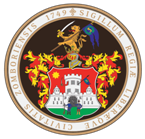 ИМЕ И ПРЕЗИМЕОДНОС СА ТРАЖИОЦЕМАДРЕСА ПРЕБИВАЛИШТА/БОРАВИШТА1.2.3.4.Име и презиме власникаВрста непокретностиАдресаПовршинаНепокретност служи за стамбени просторНепокретност се користи за обављање пословне делатности која служи за издржавање тражиоца и/или члана породице, односно заједничког домаћинства1.2.3.4.Име и презиме власникаВрста непокретностиАдресаПовршинаНепокретност служи за стамбени просторНепокретност се користи за обављање пословне делатности која служи за издржавање тражиоца и/или члана породице, односно заједничког домаћинства1.2.3.4.Врста, марка, тип и идентификациона ознакаИме и презиме власникаРегистарска ознакаВредност1.2.3.4.Врста имовине (новчани депозит, хартије од вредности, удео у капиталу и др.)Име и презиме власникаВредност имовине